Баклуши.16.02.19 при организации самостоятельной игровой деятельности воспитанникам отделения профилактики безнадзорности детей и подростков была предложена игра «Баклуши». "Бить баклуши" - провести время не напрягаясь, но с пользой. Именно это позволяет, игра Баклуши. Пользой от такого времяпрепровождения стало хорошее настроение и возможность удивить своих друзей ловкостью, оригинальным мышлением и острым словом! 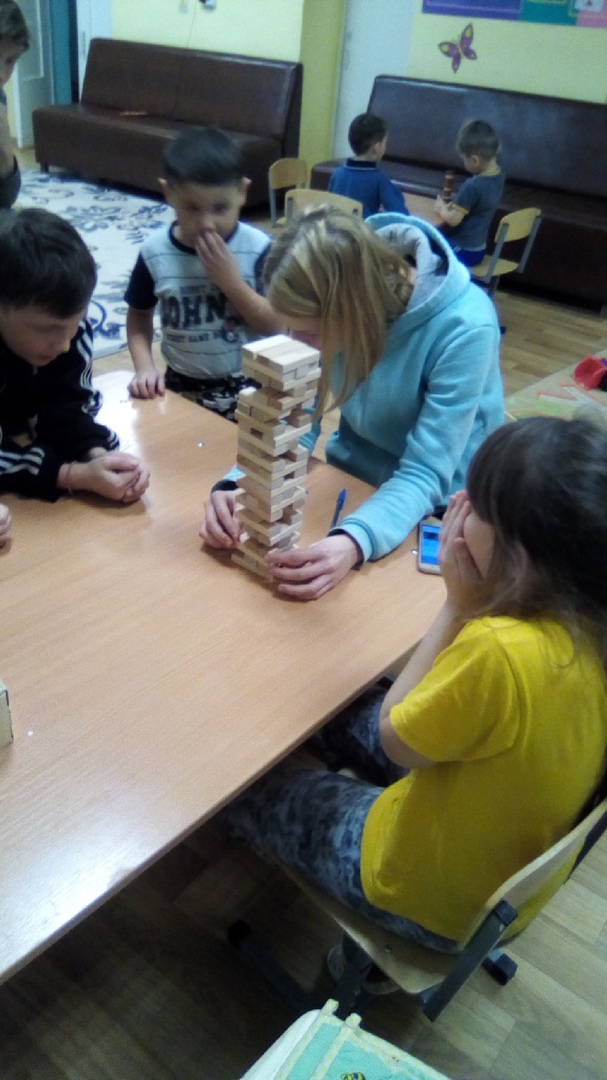 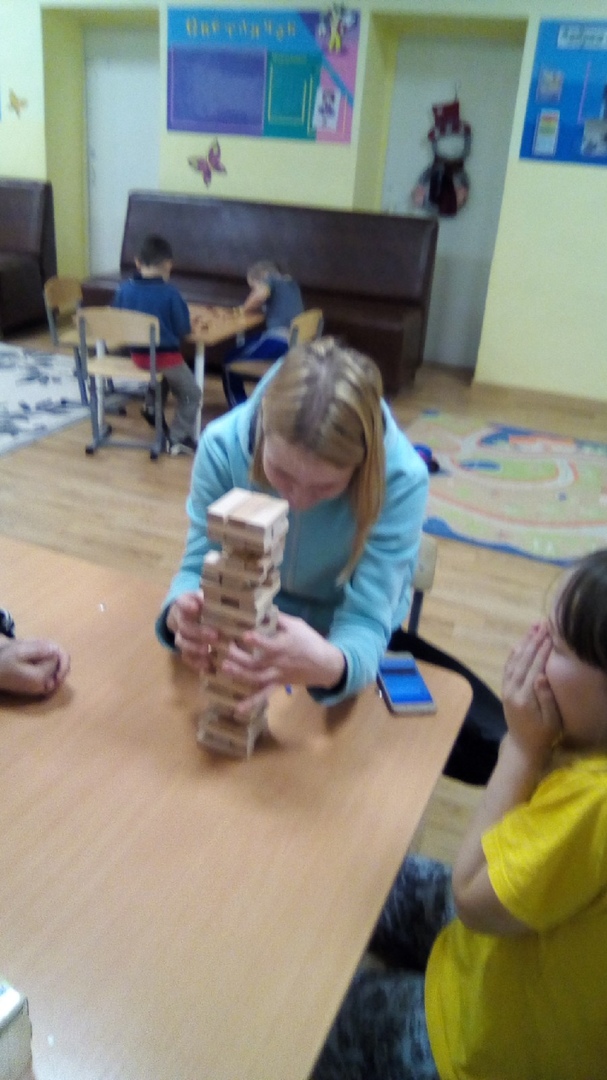 